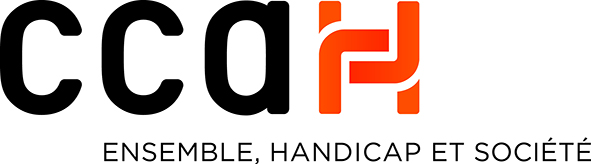 dossier de demande de subventionaccompagner l'avancée en âge des personnes handicapéesVous trouverez dans ce dossier :Les modalités pratiquesLe dossier type de présentation du projet Une attestation sur l’honneur La liste des pièces à joindre au dossierCe dossier peut être téléchargé à partir du site internet www.ccah.fr Merci d’envoyer ce dossier complété et accompagné des pièces à joindre à l’adresse suivante : contact@ccah.frLe dossier de demande de subvention sera envoyé au format Word, accompagné des annexes au format électronique.- Le format électronique est privilégié dans une démarche de développement durable. - Modalités pratiquesQuels types de projets sont éligibles ?Le CCAH et ses membres participent au financement d’initiatives destinées aux personnes en situation de handicap, quel que soit leur âge et leur handicap, sur l’ensemble du territoire français. En soutenant la création et le développement de projets, l’objectif est de participer à l'émergence de réponses adaptées aux besoins et attentes de chacun. Dans le cadre du programme de financement « Accompagner l’avancée en âge des personnes handicapées, sont concernés les projets issus ou non du secteur médico-social s’adressant aux personnes handicapées vieillissantes de 40 ans et plus. Les structures accompagnant exclusivement des personnes âgées dépendantes ne sont pas concernées. Le CCAH ne participe pas aux projets de type évènementiel (manifestations, séjours, colloques…), de mise en accessibilité du bâti et des transports et présentant des actions à but lucratif. Qui peut déposer une demande et pour quels types de dépenses ?Tout porteur de projet quel que soit son statut juridique peut déposer une demande.Les aides financières accordées sont destinées aux dépenses d’investissement (travaux de construction, d’aménagement, achat de terrain, achat d’équipements hors renouvellement …).Les projets de recherche appliquée et d’étude sur l’avancée en âge des personnes handicapées peuvent être également financés. Le CCAH n’a pas vocation à financer le fonctionnement de la structure ou du service concerné par la demande de subvention. A titre dérogatoire, le CCAH peut financer des dépenses de fonctionnement lorsqu’il s’agit d’une aide au démarrage d’un projet innovant ou expérimental.Les aides financières viennent en complément des subventions publiques, de soutiens privés et des ressources du porteur de projet.Quels sont les critères d’appréciation des projets ? Une vigilance particulière est accordée aux points suivants :Critères appréciant la qualité de l’accompagnement :	La participation des personnes handicapées dans l’élaboration et la réalisation du projetLa qualité et la souplesse des modes d’accueil et d’accompagnement des personnes handicapées L’ouverture du projet sur la société, la mixité des publicsCritères socio-économiques : La prise en compte des besoins recensés sur le territoireLa pérennité économique du projetLa diversité des partenaires financiers La participation financière du porteur de projet Autres critères selon la nature du projet :Le caractère reproductible et/ou innovant du projetLa conception architecturale au regard des besoins de la population accueillieLa démarche de développement durableLa démarche d’évaluation du projet (outils d’évaluation choisi, impact social…)La formation et la qualification des professionnelsQuelles sont les modalités d’instruction et de financement de votre projet ?Les projets reçus sont étudiés tout au long de l'année. De manière générale, le porteur de projet doit respecter un délai de dépôt de 6 mois minimum avant la date de réalisation du projet (selon la nature du projet : fin des travaux, ouverture de la structure, lancement de l’activité…).Un délai d’instruction de 4 mois minimum est à prévoir.A réception du dossier, il est étudié par un chargé de mission. Il sera ensuite soumis à un Comité de sélection qui valide ou non le dossier. Une fois le projet validé, le dossier est proposé à l’ensemble des financeurs potentiels, membres du CCAH.  Le projet peut être soutenu par un ou plusieurs membres du CCAH. Chaque soutien financier entraîne la signature d'une convention entre le porteur de projet, le CCAH et le membre financeur. I. IDENTIFICATION DU PROJET Projet faisant l’objet de la demandeTitre : Description du projet (maximum 3 lignes) :Affectation de la subvention demandée :Identification de la personne en charge du projet :Nom :				Prénom : 			Fonction : 	Téléphone : 			E-mail : Présentation de l’organisme gestionnaire Nom de l’organisme gestionnaire : Statut juridique : Adresse du siège social :  	        Code Postal :	            	   Commune : Téléphone : 				E-mail : Nom du président ou du responsable légal : 				E-mail :Nom du directeur : 							E-mail :Réseau d’affiliation :N° de SIRET : 			Organismes de retraite, de prévoyance et de mutuelle :Convention collective nationale appliquée pour le personnel :Objet et activités (maximum  page) :Modalités de gouvernance (organes dirigeants, instances et modalités de décision…) :(Maximum  page) :Avez-vous déjà bénéficié d’une aide du CCAH ?  oui 	 nonSi oui, précisez pour quelles structures, services, projets :  Présentation de la structure  Nom de la structure : Adresse :				Code Postal :		Commune : Téléphone : 			E-mail : Nom du responsable : 			Fonction :		Téléphone : 			E-mail : N° de SIRET :La structure dispose-t-elle d’agrément(s) administratif(s)? 	 Oui 	 NonSi oui, préciser : Nombre d’ETP total au sein de la structure :Nombre de personnes accompagnées par la structure :Proportion de personnes handicapées vieillissante (à partir de 40ans) : Activités (Maximum  page) : Selon la nature de la structure, précisez les modalités de financement et les montants :  Prix de journée :  Dotation globale : Aide aux postes : Prix de vente de la prestation, du service : Loyer du logement payé par la personne handicapée : Autres, précisez : II DESCRIPTION DU PROJETSynthèse du projet (Maximum 10 lignes)Objectifs visés par le projet Actions développées (Maximum 1  page)Description des actions mises en œuvre en direction du public ciblé pour atteindre les objectifs précités  Calendrier prévisionnel Indiquez les différentes étapes de la réalisation du projet :besoins identifiés (Maximum  page)Analyse des besoins au regard du territoire d’implantation (taux d’équipement par rapport au taux national, données chiffrées sur les besoins des personnes, sur le territoire, sources d’identification…). Etat des lieux des réponses apportées sur le territoire, intérêt du projet au regard de ces autres réponsesterritoire d’implantation(Maximum  page)Décrivez le territoire d’implantation des actions mises en place, intégration dans le tissu local, accessibilité de l’environnement…Description du ou des public(s) visé(s)(Maximum  de page)Précisez la population ciblée (directement et indirectement), le nombre de personnes bénéficiaires, les types de handicap concernés, les tranches d’âges visées. La place accordée à la mixité des publics (valides et en situation de handicap) … Participation des personnes handicapées à la mise en œuvre du projet (Maximum  de page)Comment est prise en compte l’expression de la personne handicapée dans la conception du projet et quelle est sa participation dans sa mise en œuvre ?Description des partenariats (Maximum  page)moyens alloués à la mise en œuvre et au développement du projetDescription des moyens humains (moyens humains dédiés, qualifications, formations mises en œuvre et planifiées, articulation avec le fonctionnement global de la structure, coopération, …) (Maximum 1/3 page)Description des moyens matériels et des conditions de leur obtention (achat, location de locaux, terrain, équipements…)  (Maximum  page)Description des moyens financiers (démarches de recherche de fonds, mobilisation des fonds propres du porteur de projet …)  (Maximum  page)Description des moyens de promotion du projet (communication, mise en réseau, techniques de commercialisation…) (Maximum  page)Evaluation du projetQuels sont les indicateurs de performance et d’impact qui permettront d’évaluer les résultats obtenus par rapport aux moyens utilisés ? Eléments remarquables et/ou innovants du projet(Maximum  page)Autres informations concernant votre projet que vous souhaitez préciser(Maximum  page)III PLAN DE FINANCEMENT Eléments économiques et financiers Stratégie financière, stratégie d’investissement, commentaires sur le plan de financement, situation financière de l’association …(Maximum  page)ATTESTATION SUR L’HONNEURJe soussigné(e), 		(nom et prénom)           , représentant(e) légal(e) de l’association gestionnaire ou de la structure juridique portant le projetcertifie exactes les informations fournies dans le présent dossier,autorise le CCAH à utiliser les photos et vidéos relatives au projet et transmises dans le présent dossier, dans ses documents de communication (site Internet, Newsletter du CCAH…),accepte les modalités d’instruction et de financement du projet par le CCAH.Fait à	 				Le	 					Signature électroniquePIECES ANNEXES A JOINDRE DOSSIERConcernant l’organisme gestionnaire Documents administratifs   La copie des statuts en vigueur datés et signés  La copie des insertions au Journal Officiel ou l’extrait du registre du commerce et des sociétés selon la nature juridique de la structure portant le projet   La liste des membres du Conseil d'Administration et du Bureau avec profession (en cours)  Le rapport d’activité du dernier exercice exécuté Eléments financiers  Le compte de résultat et le bilan certifiés du dernier exercice exécuté Concernant le projet Les documents venant compléter la description du projet (étude de marché, projet d’établissement, projet de service, note architecturale…) Les supports illustrant le projet (photos, vidéos, plan de l’opération envisagée, supports de communication, PowerPoint…)  Le tableau des effectifs du personnelDocuments administratifs  La copie des conventions de partenariats   La copie de l’acte notarial ou des baux de location (selon la nature du projet)  La (ou les) notification(s) d’accord de subvention(s) et/ou de prêt(s)  La copie du ou des agrément(s) obtenu(s) (selon la nature du projet)  La copie du permis de construire (selon la nature du projet)Eléments financiers  Un état détaillé des dépenses figurant sur le plan de financement et les devis relatifs aux dépenses  Le compte de résultat et le bilan certifiés du dernier exercice   Le budget prévisionnel de fonctionnement sur 3 ans ProjetAnnée de soutienType d’agrément Attribué parEn date duEtapes de réalisationMois/AnnéeObjectifs initiauxActionsRésultats attendusIndicateursOutilsEMPLOISRESSOURCESFrais d'établissementMontant (€)Ressources propresMontant (€)Frais de démarrageEtude de marchéCommunicationTotal ressources propresTotal frais d'établissementEmpruntsMontant (€)ImmobilisationsMontant (€)Acquisition terrainConstruction et travaux ext.Total empruntsEquipementMatériel et fournituresSubventions attenduesMontant (€)Travaux d'aménagementTotal immobilisationsTotal subventions attenduesAutres chargesMontant (€)Subventions acquisesMontant (€)Communication, publicitéHonorairesSalaires et chargesTotal subventions acquisesSubvention demandéeTotal autres chargesTOTAL EMPLOIS (€)TOTAL RESSOURCES (€)